Učebnice str.32 – 33 přečíst Plíce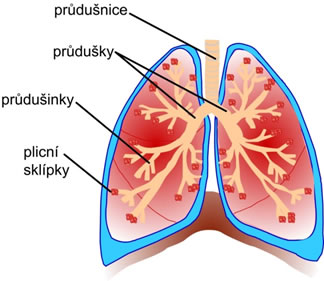 Zápis do sešitu – doplnit prázdná místaFunkce: ________________________________________	Stavba:Měkký a houbovitý párový orgán Tvořený – 1) průdušinkami 2) plicními váčky 3) krevními cévamina koncích nejtenčích průdušinek -> plicní sklípky – v nich -> přechází kyslík do krve a oxid uhličitý z krve do vzduchuDýchání:Výměnu vzduchu v plících nazýváme - ___________________Při nádechu se plíce _____________ a při výdechu se _____________Zajišťují to _____________svaly Jsou to: a) _________________ (zdvihají hrudník)         b) _________________ (sval mezi hrudní a břišní dutinou, při stahu se posouvá dolů)Dospělí člověk v klidu se nadechne přibližně _____krát za minutu.Při průměrném nádechu a výdechu se v plicích vymění ______ litru vzduchu.Onemocnění plic (3 příklady) ______________________________Rakovina plic (nejvíce způsobena kouřením)Kouření:Tabákový kouř obsahuje:______________oxid uhelnatý (díky němu krev přenáší méně kyslíku)______________ (lepkavé látky, usazují se v plicích a omezují přísun kyslíku do krve)	